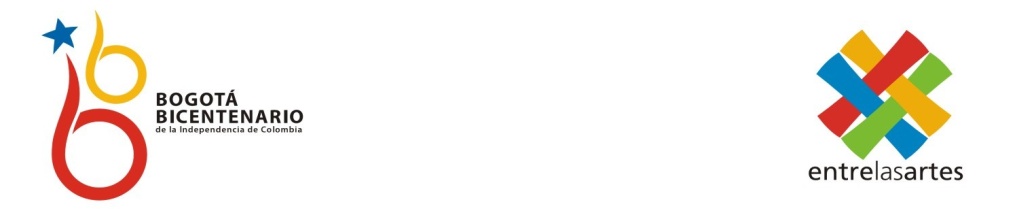 FICHA DE INSCRIPCIÓN            Laboratorio de investigación pedagógica; artes visuales en la escuela.  2º Encuentro. 	 NOMBRE:        							C.C                                                                                                                                                 CORREO:  							TELÉFONO:                                                                                                           INSTITUCIÓN:                                                                   LOCALIDAD:  ÁREA DE DESEMPEÑO:                                       ¿Una palabra que asocia a ´evaluación´?:                                                                                 TALLERES EN LOS QUE DESEA INSCRIBIRSE, UNO POR SESIÓN: (Por favor marque con X, gracias)1º SESIÓN -  Viernes 5 de Noviembre de 2:00 a 6:00 p.m.: Museo de Arte Moderno, Calle 24 #6-001. Errar es crear, Maestro Luis Luna 		___________2. Atravesando el espejo, Maestra Edilsa Fajardo, Externado Nacional Camilo Torres ____________                             3. ¿Cómo sé que esto es?, Maestras María Elena Ronderos, y Angélica Patricia                                            Córdoba, del Dto de Educación.MUSA _________.                                      2ª SESIÓN DE LA MAÑANA.  Sábado 6: Museo Arqueológico Marqués de San Jorge1. ¿Malestar en el ambiente? Maestra Luisa Ungar2. Quehacer artístico y convivencia.Maestra Gina A. Velázquez, IED República     Bolivariana de Venezuela y Universidad Los Libertadores ________3. Arte de la tierra. Maestro Gary Gari Muriel, Universidad Distrital y del IED Julio                                Garavito Armero ____________3ª SESIÓN DE LA TARDE. Sábado 6: Museo Arqueológico Marqués de San Jorge1. La tarea. Maestro Antonio Caro  ____2. Arte y cultura, Sandra Velasco, Directora del Departamento de Artes, Gimnasio                                                       Campestre. _________3. Cultura visual. Maestra Viviana González, de la Licenciatura de Artes Plásticas.                            Universidad Pedagógica ______________NOTA: Favor enviar esta inscripción por E-mail o al telefax 6130323. Las matrículas se pueden cancelar en la cuenta de ahorros de COLMENA Nº  nombre de Asociación Mutual Entre las Artes, con el recibo puede solicitar su carpeta en el Museo Marqués de San Jorge, Carrera 6ª Nº 7-43, del 27 de octubre al 3 de Noviembre  hasta las . donde también pueden inscribirse y pagar directamente. Además puede enviar el recibo de consignación al fax 6130323, o  escaneado al correo segundoencuentro.entrelasartes@yahoo.es, para separarle su cupo. ¡Gracias!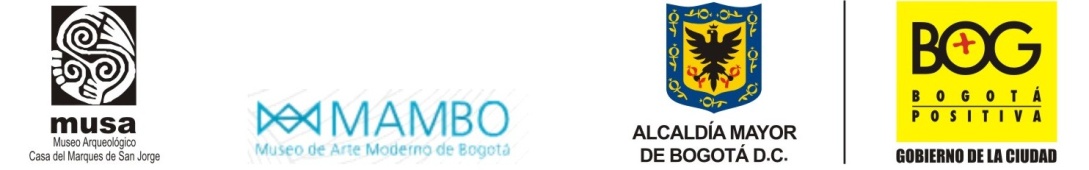 